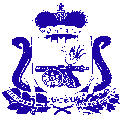 СОВЕТ ДЕПУТАТОВ  ЛЕХМИНСКОГО СЕЛЬСКОГО ПОСЕЛЕНИЯ
ХОЛМ-ЖИРКОВСКОГО РАЙОНА СМОЛЕНСКОЙ ОБЛАСТИРЕШЕНИЕот  22.12.2023г                    № 51О внесении изменений в решение Совета депутатов Лехминского сельского поселения Холм-Жирковского районаСмоленской области от 04.03.2021г. №5В соответствии  с постановлением Администрации Смоленской области от 14.07.2023 №395 « О внесении изменений в постановление Администрации Смоленской области от 08.10.2014 №691», Совет депутатов Лехминского сельского поселения Холм-Жирковского района Смоленской областиРЕШИЛ:           1. Внести изменение в решение Совета депутатов Лехминского сельского поселения Холм-Жирковского района Смоленской области от 04.03.2021года № 5 «Об установлении размеров должностных окладов и размеров дополнительных выплат муниципальным служащим Администрации Лехминского сельского поселения Холм-Жирковского района Смоленской области»   (в редакции решений от 19.08.2022 № 22, от 25.10.2022г №30,от 19.07.2023 №25), от йловавизменений следующие изменения:        -  приложение 1 «Размеры должностных окладов муниципальным служащим Администрации Лехминского  сельского поселения Холм-Жирковского района Смоленской области» изложить в новой редакции:главный специалист- 5 900ведущий специалист- 5 300специалист 1 категории- 4 600
	-  приложение 4 «Порядок формирования фонда оплаты труда муниципальных служащих» изложить в новой редакции:           2.  Настоящее  решение распространяет свое действие на правоотношения возникшие с  1 ноября 2023 года.Глава муниципального образованияЛехминского сельского поселенияХолм-Жирковского районаСмоленской области                                                                        Н.В. БорисоваПриложение 1к решению Совета депутатов Лехминского сельского поселения Холм-Жирковского района Смоленской области от 04.03.2021 г. № 5 (в редакции решение от 25.10.2022г №30, от 19.07.2023г №25, от 22.12.2023г    №51)РазмерыДолжностных окладов муниципальным служащим Администрации Лехминского  сельского поселения Холм-Жирковского района Смоленской области
Приложение 2к решению Совета депутатов Лехминского сельского поселения Холм-Жирковского района Смоленской области от 04.03.2021 г. № 5Размерыдополнительных выплат муниципальным служащим Администрации Лехминского  сельского поселения Холм-Жирковского района Смоленской областиЕжемесячный оклад за классный чин, который устанавливается в процентах к должностному окладу муниципального служащего в следующих размерах:й класс - 70;й класс - 60;й класс - 50.Должностной оклад и ежемесячный оклад за классный чин составляют оклад денежного содержания муниципального служащего.Ежемесячная надбавка к должностному окладу за выслугу лет на муниципальной службе в следующих размерах:при стаже муниципальной службы	процентовот 1 года до 5 лет	10от 5 лет до 10 лет	15от 10 лет до 15 лет	20свыше 15 лет	30Ежемесячная надбавка к должностному окладу за особые условия муниципальной службы до 50 процентов (включительно) должностного оклада по замещаемой должности.Премия за выполнение особо важных и сложных заданий - максимальный размер не ограничивается.Ежемесячное денежное поощрение до 100 процентов (включительно) оклада денежного содержания по замещаемой должности. Муниципальному служащему выплачивается единовременное дополнительное денежное поощрение в пределах фонда оплаты труда муниципальных служащих.Единовременная выплата при предоставлении ежегодного оплачиваемого отпуска - два оклада денежного содержания по замещаемой должности.Материальная помощь - один оклад денежного содержания по замещаемой должности.Приложение 3к решению Совета депутатов Лехминского сельского поселения Холм-Жирковского района Смоленской области от 04.03.2021г № 5 (в редакции решение от 19.08.2022г  №22)Порядоквыплаты дополнительных выплат муниципальным служащим Администрации Лехминского сельского поселения Холм-Жирковского района Смоленской областиНастоящий Порядок разработан в соответствии с Федеральным законом от	2 марта 2007 года № 25-ФЗ «О муниципальной службе в Российской Федерации», законом Смоленской области от 29 ноября 2007 года № 109-з «Об отдельных вопросах муниципальной службы в Смоленской области» и определяет порядок и условия выплаты муниципальным служащим органов местного самоуправления Администрации Лехминского сельского поселения Холм-Жирковского района Смоленской области (далее - муниципальный служащий) ежемесячной надбавки к должностному окладу за классный чин, выслугу лет, особые условия муниципальной службы, премии за выполнение особо важных и сложных заданий, ежемесячного денежного поощрения, единовременного дополнительного денежного поощрения, единовременной выплаты при предоставлении ежегодного оплачиваемого отпуска, материальной помощи.1. Ежемесячная надбавка к должностному окладу1. Ежемесячная надбавка к должностному окладу, ежемесячная надбавка к должностному окладу за выслугу лет, выплачиваются в размерах и порядке, определяемых федеральным и областным законодательством.     2.Ежемесячная надбавка к должностному окладу                   за особые условия муниципальной службы	2.1 Ежемесячная надбавка к должностному окладу за особые условия муниципальной службы в соответствии с законом Смоленской области от 29 ноября 2007 года № 109-з «Об отдельных вопросах муниципальной службы в Смоленской области» (далее - областной закон «Об отдельных вопросах муниципальной службы») относится к дополнительным выплатам и является составляющей денежного содержания.	2.2 Ежемесячная надбавка к должностному окладу за особые условия муниципальной службы устанавливается к должностному окладу в целях материального стимулирования труда наиболее квалифицированных, компетентных, ответственных и инициативных муниципальных служащих с учетом сложности и напряженности, профессиональной служебной деятельности, специального режима работы муниципального служащего, объема и оперативности исполнения работы в размере до 50 процентов (включительно) должностного оклада по замещаемой должности.	2.3. Конкретный размер ежемесячной надбавки к должностному окладу за особые условия муниципальной службы с учетом предельного размера устанавливается ежемесячно персонально конкретным муниципальным служащим и оформляется правовым актом Администрации Лехминского сельского поселения Холм-Жирковского района Смоленской области (далее – Администрации Лехминского сельского поселения).Муниципальным служащим, проработавшим неполный месяц, ежемесячная надбавка к должностному окладу за особые условия муниципальной службы выплачивается пропорционально отработанному времени.	2.4. Выплата ежемесячной надбавки к должностному окладу за особые условия муниципальной службы осуществляется в пределах фонда оплаты труда муниципальных служащих.3.Премия за выполнение особо важных и сложных заданий	3.1. Премия за выполнение особо важных и сложных заданий в соответствии с областным законом «Об отдельных вопросах муниципальной службы» относится к дополнительным выплатам и является составляющей денежного содержания муниципального служащего. 	3.2. Выплата премии за выполнение особо важных и сложных заданий осуществляется за личный трудовой вклад муниципального служащего в общие результаты служебной деятельности при выполнении особо важных и сложных заданий.	3.3. Размер премии за выполнение особо важных и сложных заданий устанавливается и оформляется правовым актом Администрации Лехминского сельского поселения.	3.4. Выплата премии за выполнение особо важных и сложных заданий осуществляется в пределах фонда оплаты труда муниципальных служащих.4.Ежемесячное денежное поощрение	4.1. Ежемесячное денежное поощрение в соответствии с областным законом «Об отдельных вопросах муниципальной службы» относится к дополнительным выплатам и является составляющей денежного содержания муниципального служащего.	4.2.Выплата ежемесячного денежного поощрения муниципальным служащим осуществляется в целях развития их творческой инициативы, совершенствования качества работы, повышения ответственности за результаты служебной деятельности, укрепления исполнительской дисциплины, за разработку и реализацию управленческих решений, организацию эффективной работы и контроль за ее выполнением.	4.3.Ежемесячное денежное поощрение муниципальным служащим устанавливается в размере до 100 процентов (включительно) оклада денежного содержания по замещаемой должности.	4.4.Снижение размера ежемесячного денежного поощрения или невыплата ежемесячного денежного поощрения муниципальному служащему за несвоевременное и некачественное выполнение заданий, поручений руководителя, нарушение сроков оформления документов, несвоевременное и некачественное представление информации, несвоевременное и (или) некачественное рассмотрение заявлений и жалоб граждан, наложенное дисциплинарное взыскание, нарушение ведения порядка учета материальных ценностей, нарушение трудовой дисциплины оформляется правовым актом Администрации Лехминского сельского поселения.	4.5.Муниципальным служащим, проработавшим неполный месяц, ежемесячное денежное поощрение выплачивается пропорционально отработанному времени.	4.6. Выплата ежемесячного денежного поощрения осуществляется в пределах фонда оплаты труда муниципальных служащих.5.Единовременное дополнительное денежное поощрение	5.1.Единовременное дополнительное денежное поощрение в соответствии с областным законом «Об отдельных вопросах муниципальной службы» относится к дополнительным выплатам и является составляющей денежного содержания муниципального служащего.	5.2.Выплата единовременного дополнительного денежного поощрения муниципальным служащим осуществляется за высокие достижения в служебной деятельности, личный вклад.	5.3.Размер единовременного дополнительного денежного поощрения устанавливается и оформляется правовым актом Администрации Лехминского сельского поселения.	5.4.Единовременное дополнительное денежное поощрение выплачивается в пределах  фонда оплаты труда муниципальных служащих.6.Единовременная выплата  при предоставлении ежегодного оплачиваемого отпуска	6.1.Единовременная выплата при предоставлении ежегодного оплачиваемого отпуска в соответствии с областным законом «Об отдельных вопросах муниципальной службы» относится к дополнительным выплатам и является составляющей денежного содержания муниципального служащего.	6.2.Единовременная выплата при предоставлении ежегодного оплачиваемого отпуска муниципальному служащему производится по его письменному заявлению и оформляется правовым актом Администрации Лехминского сельского поселения.	6.3.Единовременная выплата при предоставлении ежегодного оплачиваемого отпуска производится в размере двух окладов денежного содержания при предоставлении ежегодного оплачиваемого отпуска либо по согласованию с представителем нанимателя в другое время (может также разбиваться на две равные части).	6.4.Муниципальным служащим, вновь принятым на работу и отработавшим неполный год, единовременная выплата при предоставлении ежегодного оплачиваемого отпуска выплачивается пропорционально отработанному времени.	6.5.Единовременная выплата при предоставлении ежегодного оплачиваемого отпуска выплачивается муниципальному служащему в пределах фонда оплаты труда муниципальных служащих.7.Материальная помощь	7.1. Материальная помощь в соответствии с областным законом «Оботдельных вопросах муниципальной службы» относится к дополнительным выплатам и является составляющей денежного содержания муниципального служащего.	7.2. Материальная помощь выплачивается муниципальному служащему, нуждающемуся в поддержке, а также в связи со стихийным бедствием и иными непредвиденными обстоятельствами (пожар, квартирная кража, авария и другие обстоятельства), круглыми (юбилейными) датами, болезнью работника или его близких родственников, смертью близких родственников, по другим уважительным причинам в размере одного оклада денежного содержания по замещаемой должности.	7.3. Материальная помощь муниципальному служащему производится по его письменному заявлению и оформляется правовым актом Администрации Лехминского сельского поселения.	7.4. Оказание материальной помощи муниципальному служащему может быть приурочено к очередному отпуску.	7.5. Материальная помощь выплачивается муниципальному служащему в пределах фонда оплаты труда муниципальных служащих.8. Индексация заработной платы. 					8.1. В связи с ростом потребительских цен на товары и услуги должностные оклады муниципальных служащих и лиц, замещающих муниципальные должности администрации, индексируется раз в год на коэффициент индексации в целях повышения уровня реального содержания их заработной платы.          8.2. Значение коэффициента индексации рассчитывается из прогнозируемого уровня инфляции в России на текущий год.					8.3. Не подлежат индексации доплаты, надбавки, премии, установленные в твердой сумме».Приложение 4к решению Совета депутатов Лехминского сельского поселения Холм-Жирковского района Смоленской области от 04.03.2021г № 5 (в редакции решение от 25.10.2022г  №30, от 19.07.2023г №25, от 22.12.2023г №51) Порядок формирования фонда оплаты труда муниципальных служащихФонд оплаты труда муниципальных служащих формируется с учетом Постановления Администрации Смоленской области от 08.10.2014 N 691 (последняя редакция – от 30.11.2023 N 149)  «Об установлении нормативов формирования расходов на оплату труда депутатов, выборных должностных лиц местного самоуправления, осуществляющих свои полномочия на постоянной основе, муниципальных служащих»:- оплата труда по должностному окладу – двенадцать должностных окладов;- ежемесячная надбавка к должностному окладу за классный чин   – семь должностных оклада;- ежемесячная надбавка к должностному окладу за выслугу лет – три должностных оклада;- ежемесячная надбавка к должностному окладу за особые условия муниципальной службы – четырнадцать должностных окладов;- ежемесячное денежное поощрение   – четырнадцать с половиной должностных окладов;-  ежемесячная процентная надбавка к должностному окладу за работу со сведениями, составляющими государственную тайну – полтора должностного оклада;-  премия за выполнение особо важных и сложных заданий –    пять должностных окладов;- единовременная выплата при предоставлении ежегодного оплачиваемого отпуска и материальная помощь–  4,5 должностных окладов;Итого – 61,5 должностных окладов.Наименование должностейРазмер должностного оклада в соответствии с группой по оплате труда Главный специалист5 900Ведущий специалист5 300Специалист 1 категории4 600